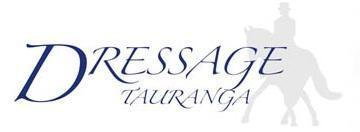 APPLICATION FOR MEMBERSHIP FORMMay AGM 2023 – May AGM 2024Our subscriptions for the current year are:$35.00 Rider Full Membership $17.50 Rider 6 Months Membership $45.00 Family, 2 riders & 2 children/non-riders in family $25 Young Rider (under 25 at time of joining)$15.00 Non-riderPlease pay into bank account name Tauranga Dressage, account number 03 0445 0178098 00. Please use your name and subs as the reference.Then email this form to taurangadressagegroup@yahoo.co.nzWelcome to Dressage Tauranga! Being a club run solely by volunteers, our core team gives up their time to make Dressage Tauranga club the best possible club it can be. If there is any way in which you can help out, we would really appreciate your support. Any contribution, big or small is appreciated. Many hands make light work! If you have ideas or suggestions you would like to present, please come along to one of our monthly committee meetings, we’d love to have you.Our website is http://www.dressagebayofplenty.co.nz/Our-Groups/Dressage-TaurangaAnd our Facebook page https://www.facebook.com/DressageTaurangaRider/FamilyAge (only if young rider, under 25)Parents/Guardian of young riderAddressEmail address